U.N.S.S.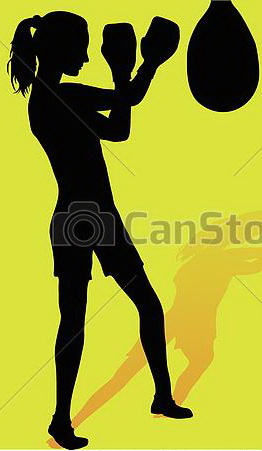 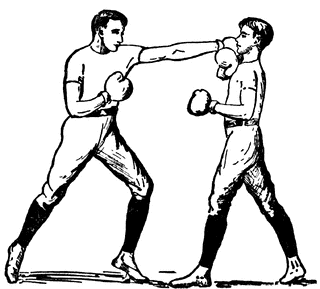 Boxe éducative à VivonneMercredi 29 Janvier 2020Venez nombreux découvrir les ateliers de boxe éducative, mis en place par les étudiants de la FAC de Sport de Poitiers. Inscrivez-vousAu programme, Plusieurs ateliers de mobilité et déplacementsInitiation à l’Assaut sur des rings (par catégorie de poids,… pas de différence de plus de 5 kg)Classement collectif des collèges à partir d’ateliers ludiques (parcours du boxeur, attrape foulard, le crabe, le pic poules, le gagne cerceau…)(les filles rencontrent les filles, les garçons rencontrent les garçons…)Marquez surtout votre poids sur le cahier (vie scolaire) pour que vous rencontriez des adversaires dans votre catégorie de poids.	Rendez-vous au portillon du stade à 12h30 Ateliers boxe éducative: 13H30-16H30Remise des récompenses: 16H30_16h45Retour au vieux gymnase Jean DOUCET vers 17h00>>> Pensez à prévenir vos parents